Los campos en color verde deberán ser diligenciadosLos campos en color rojo deberán ser eliminadosCiudad), (Día) de (Mes) de 2020SeñoresDIRECCIÓN DE INVESTIGACIÓN E INNOVACIÓN Asunto: Carta de presentación del capítulo de libro (escriba el nombre del capítulo de libro)Respetados señores,Le remitimo(s) el capítulo de investigación titulado: TÍTULO DEL CAPÍTULO DE LIBRO                                          para que sea considerado para su publicación. El capítulo fue resultado del proyecto de investigación titulado: título del proyecto de investigación, finalizado en la convocatoria: nombre y número de la convocatoria, año. El proyecto fue realizado por los investigadores: (Nombre de autor 1), identificado(a) con cédula de ciudadanía número (Número de identificación y ciudad), (Nombre de autor 2), identificado(a) con cédula de ciudadanía número (Número de identificación y ciudad), miembros del grupo(s) de investigación: (Nombre del grupo de investigación 1 - SIGLA); y por los investigadores: (Nombre de autor 3), identificado(a) con cédula de ciudadanía número (Número de identificación y ciudad), (Nombre de autor 4), identificado(a) con cédula de ciudadanía número (Número de identificación y ciudad), miembros del grupo(s) de investigación: (Nombre del grupo de investigación 2 - SIGLA). A continuación se continua nombrando a todos los autores de acuerdo con los grupos de investigación y/o empresa  y/o entidad a la que representan y que participaron en la ejecución del proyecto de investigación.Los autores, abajo firmantes, declaran:Que es un trabajo original. Que son titulares exclusivos de los derechos patrimoniales y morales de autor.Que el autor declara que sus derechos sobre el manuscrito se encuentran libres de embargo, gravámenes, limitaciones o condiciones (resolutorias o de cualquier otro tipo), así como de cualquier circunstancia que afecte la libre disposición de los mismos.Que no ha sido previamente publicado en otro medio.Que no ha sido remitido simultáneamente a otra publicación.Que todos los autores han contribuido intelectualmente en su elaboración.Que todos los autores han leído y aprobado la versión final del manuscrito remitido._________________________________FirmaNombre Autor 1.Número de documento de identificación.Nombre de la Entidad.________________________________FirmaNombre Autor 2.Número de documento de identificación.Nombre de la Entidad.:________________________________FirmaNombre Autor 2.Número de documento de identificación.Nombre de la Entidad.________________________________FirmaNombre Autor 4.Número de documento de identificación.Nombre de la Entidad.Autor para correspondencia: ________________________________Email:___________________________________________________Celular:__________CONVOCATORIACAPÍTULOS DE LIBRORESULTADO DE INVESTIGACIÓNANEXO 1CARTA DE PRESENTACIÓN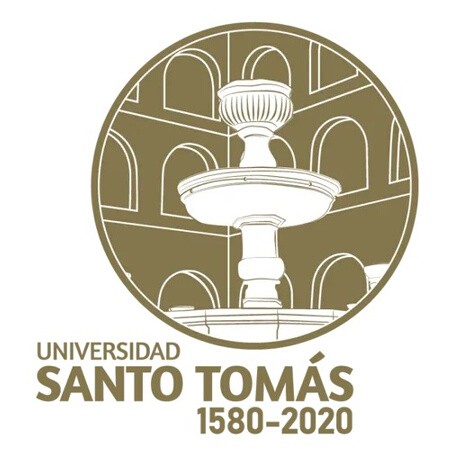 